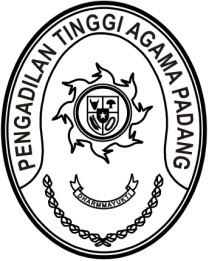 S  U  R  A  T      T  U  G  A  SNomor : W3-A/         /HM.01.2/4/2023Menimbang 	: 	a.	bahwa Hakim Agung Mahkamah Agung RI mengadakan kunjungan kerja di lingkungan Pengadilan Tinggi Agama Padang;		b.	bahwa guna mendukung kelancaran pelaksanaan tugas tersebut dipandang perlu menugaskan Aparatur pada Pengadilan Tinggi Agama sebagai Pendamping;Dasar 	: 	Daftar Isian Pelaksanaan Anggaran Pengadilan Tinggi Agama Padang Nomor SP DIPA-005.01.2.401900/2023 tanggal 30 November 2022;MEMBERI TUGASKepada 	: 	1. Nama	: Doni Windra			Jabatan	: PPNPN			Unit Kerja	: Pengadilan Tinggi Agama Padang		2. Nama	: Aye Hadiya			Jabatan	: PPNPN			Unit Kerja	: Pengadilan Tinggi Agama PadangUntuk	:Pertama	:	Mendampingi Hakim Agung Mahkamah Agung RI dalam melakukan kunjungan kerja di wilayah Pengadilan Tinggi Agama Padang pada tanggal 24 s.d. 25 April 2023;Kedua	:	Segala biaya yang timbul untuk pelaksanaan tugas ini dibebankan pada DIPA Pengadilan Tinggi Agama Padang Tahun Anggaran 2023.17 April 2023Ketua,Dr. Drs. Pelmizar, M.H.I.NIP. 195611121981031009